هو المظلوم آه آه يا إله الرحمن قد كنت تعزّيحضرت بهاءاللهأصلي عربي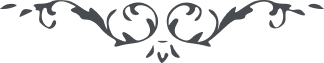 من آثار حضرة بهاءالله – لئالئ الحكمة، المجلد 2، لوح رقم (16)، الصفحة 74 - 75هو المظلُومآهٍ آهٍ یا اِلهُ الرَّحمنُ ، قَد کُنتَ تَعَزِّی فِی کُلِّ الاَحیانِ عِبادَکَ الَّذِینَ مَسَّتهُمُ المَصائِبُ فِی ایّامِکَ وَ الیَومَ مِن یُعَزّیکَ فِی هذِهِ المُصِیبَةِ الَّتِی خَضَعَت لَها المَصائِبُ وَ هذا الحُزنِ الَّذِی ٱنْصَعَقَتْ بِهِ الاَحزانُ ، قَد کُنتُ اَراکَ یا مَظلُومَ الآفاقِ تُسَلِّی اَصفِیائَکَ فِی البأساء وَ الضَّرَّاء وَ مَنِ الیَومَ یُسَلِّیکَ فِی هذِهِ الکَربَةِ الّتِی بِها تَغَیَّرَتِ البِلادُ وَ ذابَت الاِکبادُ ، وَ آهٍ فَوقَ کُلِّ آهٍ وَ آهٍ بِهِ اَضطَرَبَ العالَمُ وَ ذابِت اَفئِدَةُ الاُمَمِ بِما اَراکَ فِی الحُزنِ عَلی شأنٍ لا تُحِبُّ اَن تَسمَعَ ذِکرَ الرّضوانِ وَ کَیفَ تُحِبُّ اَن تَری ما عُدِّدَ فِیهِ مِن آلائِکَ وَ نَعماتِکَ اَی رَبِّ قَدِ التَهَبَت نارُ الظُّلمِ فِی العالَمِ أَینَ نُورُ عَدلِکَ یا مالُکَ القِدَم ، وَ عَزَتِّکَ یا اِیُّها المَظلُومُ المَسجُونُ عَزیزٌ عَلَیَّ اَن اَری هَیکَلَ العَدلِ تَحتَ مَخالِبِ الظُلمِ وَ عَزیزٌ عَلی اَن اَری مَطلِعَ الوَفاء بَینَ اَیدِی الاَشقِیاء ، لَم اَدرِ یا الٓهی وَ اِله الاَرضِ وَ السَّماء بِاَنَّهُ شَرِبَ کَوثَرَ الشَّهادَةِ اَم یَکُونُ باقِیاً تَحتَ اِرادَةِ الَّذِینَ بِهِمْ تُصِبَتُ رایاتُ الظُّلمِ بَینَ البَرِیَّةِ ، وَ سُلطانِکَ یا مَحبُوبَ الوُجُودِ وَ مَقصُودَ الغَیبِ وَ الشُّهُودِ لَو تَبکِی عُیُونُ العالَم وَ تَحتَرِقُ اَکبادُ الاُمُمِ لا یَلِیقُ لِهذِهِ الرَّزیَّةِ الّتِی فیها یَسمُعُ کُلُّ شَیءٍ ضَجِیجَ قَلبِکَ وَ صَرِیخَ فُؤادِکَ ، اَشهَدُ اَنَّ هذِهِ مُصِیبَةٌ لا تُذکَرُ بِاَلقَلَمِ وَ لاتُوَصَفُ بِاَللَّسانِ ، الاَمرُ بِیَدِ اللّهِ  مالِکَ الاِمکانِ .